Власова В.А. 8(84674) 22749                           ЛИСТ СОГЛАСОВАНИЯк постановлению об утверждении муниципальной программы «Профилактика терроризма и экстремизма на территории муниципального района Пестравский Самарской области на 2016-2020 годы»Приложение к постановлению администрации муниципального района Пестравский Самарской области от_________№____МУНИЦИПАЛЬНАЯ ПРОГРАММА «ПРОФИЛАКТИКА ТЕРРОРИЗМА И ЭКСТРЕМИЗМА НА ТЕРРИТОРИИ МУНИЦИПАЛЬНОГО РАЙОНА ПЕСТРАВСКИЙ САМАРСКОЙ ОБЛАСТИ НА 2016-2020 ГОДЫ»ПаспортМуниципальной программы «Профилактика терроризма и экстремизма на территории муниципального района Пестравский Самарской области на 2016-2020 годы» (далее - Программа)РАЗДЕЛ 1. Характеристика текущего состояния, основные проблемы профилактики терроризма и экстремизма на территории муниципального района Пестравский Самарской области, показатели и анализ социальных финансово – экономических и прочих рисков реализации муниципальной программы.Разработка настоящей Программы продиктована необходимостью повышения эффективности мер, принимаемых в настоящее время органами государственной власти, органами местного самоуправления и правоохранительными органами против проявления экстремизма и терроризма в муниципальном районе Пестравский Самарской области.На территории муниципального района Пестравский Самарской области действуют следующие религиозные организации нетрадиционных религий:- Местная религиозная организация «Церковь Евангельских хрестиан-баптистов «Живое слово»», место нахождения церкви по адресу: с. Пестравка ул. Советская д. 17.Не зарегистрированные организации:- местная религиозная организация «Церковь христиан веры Евангельской «Скиния Веры»», место нахождения церкви по адресу с. Пестравка ул. Советская 103.- местная религиозная организация «Церковь христиан веры Евангельской «Краеугольный камень»», место нахождения по адресу с. Идакра ул. Советская 1.Мусульманские религиозные организации и учреждения на территории района отсутствуют.В настоящее время сохраняется угроза безопасности вследствие продолжающейся активизации подрывной деятельности экстремистских сил. На высоком уровне остаются показатели таких преступлений, как: бандитизм, убийство, причинение вреда здоровью, преступления, совершенные с применением огнестрельного орудия.Очевидна необходимость активной разъяснительной работы среди населения с привлечением представителей религиозных объединений, средств массовой информации.Организация работы по профилактике терроризма и экстремизма на территории района требует комплексного программного подхода, является одним из актуальных и значимых направлений деятельности в интересах жителей района. Настоящая программа позволит максимально скоординировать деятельность и активировать участие органов местного самоуправления и правоохранительных органов, а также граждан.Основным риском реализации муниципальной программы по профилактики терроризма и экстремизма на территории муниципального района Пестравский Самарской области на 2016-2020 года является недостаточность ее финансирования за счет средств местного бюджета.РАЗДЕЛ 2. Приоритеты и цели региональной и районной политики в сфере профилактики терроризма и экстремизма на территории муниципального района Пестравский Самарской области, описание целей и задач муниципальной программы, планируемые конечные результаты реализации муниципальной программы, характеризующие целевое состояние (изменение состояния) в сфере реализации муниципальной программы. Целью Программы является профилактика терроризма и экстремизма, минимизация и (или) ликвидация последствий проявлений терроризма и экстремизма в границах муниципального района Пестравский Самарской области и обеспечение безопасности населения района. Реализация Программы в совокупности с иными антитеррористическими мерами, проводимыми в Самарской области, будет способствовать совершенствованию системы противодействия терроризму и экстремизму, устранению причин, порождающих террор, вовлечению гражданского общества в борьбу с террористическими группировками.Достижение поставленной цели будет обеспечено за счет решения следующих задач:- создание комплексной системы по профилактике терроризма и экстремизма, минимизации и (или) ликвидации последствий проявления терроризма и экстремизма на территории муниципального района Пестравский Самарской области;- предупреждение и устранение террористических угроз потенциальных объектов террористических посягательств, важных объектов инфраструктуры и жизнеобеспечения и мест массового пребывания людей;- организация воспитательной и профилактической работы среди детей и молодежи, направленной на устранение причин и условий, способствующих экстремистским проявлениям;- противодействие распространению идеологии терроризма и экстремизма и активизация работы по информационно-пропагандистскому обеспечению антитеррористических мероприятий, предупреждению межнациональных и межконфессиональных конфликтов.В результате реализации Программы ожидается:- Предотвращение распространения запрещенной литературы на территории муниципального района Пестравский; - Повышение уровня правовой грамотности населения муниципального района Пестравский;- Участие средств массовой информации в разъяснительной работе, направленной на предупреждение проявления экстремизма и терроризма, совершенствование системы информационного противодействия экстремизму и терроризму;-  Повышение образовательного уровня у молодежи;- Выявление правонарушений, предупреждение проявления террористических и экстремистских проявлений;- Повышение эффективности взаимного сотрудничества различных структур и организаций по предупреждению и предотвращению терроризма и экстремизма на территории муниципального района Пестравский;- Возможность своевременного, быстрого реагирования силовых структур для предотвращения преступлений.РАЗДЕЛ 3. Перечень, целии краткое описание мероприятий органов местного самоуправления муниципального района Пестравский Самарской области, муниципальных учреждений муниципального района Пестравский Самарской области, включенных в муниципальную программу.Для решения задач Программы будут реализовываться мероприятия, направленные на:усиление работы на привлечение общественности к мероприятиям по охране общественного порядка;планируется выпуск информационных буклетов, направленных на правовое образование населения, в том числе и несовершеннолетних;проведение проверок антитеррористической защищенности потенциальных объектов террористических посягательств (критически важных объектов инфраструктуры и жизнеобеспечения, а также мест массового пребывания людей);контроль за террористическими и экстремистскими проявлениями;проведение мероприятий по информированию населения о проделанной работе по профилактике терроризма и экстремизма на территории муниципального района Пестравский через средства массовой информации.Перечень мероприятий представлен в приложении Программе.РАЗДЕЛ 4. Сроки и этапы реализации муниципальной программы в целом с указанием промежуточных результатов.Программа реализуется   с 2016 г. по 2020 г. Реализация Программы не предусматривает выделения отдельных этапов, поскольку программные мероприятия рассчитаны на реализацию в течение всего периода действия Программы.РАЗДЕЛ 5. Описание мер правового и муниципального регулирования профилактики терроризма и экстремизма на территории муниципального района Пестравский Самарской.Правовую основу Программы составляет Конституция Российской Федерации,  Указ Президента РФ от12.05.20009 года № 537 «О Стратегии национальной безопасности Российской Федерации до 2020 года», Концепция противодействия терроризму в Российской Федерации, утверждённая Президентом РФ от 05.10.2009 г., Федеральный закон № 131-ФЗ от 06.10.2003 г «Об общих принципах организации местного самоуправления в Российской Федерации», Федеральный закон от 25 июля 2002 г. N 114-ФЗ "О противодействии экстремистской деятельности",  Федеральный закон от 06 марта 2006 г. N 35-ФЗ "О  противодействии терроризму",  Устав муниципального района Пестравский Самарской области, постановление администрации муниципального района Пестравский Самарской области № 144 от 10.02.2014 г. «О создании комиссии по противодействию терроризму и экстремизму на территории муниципального района Пестравский Самарской области»РАЗДЕЛ 6. Перечень показателей (индикаторов) муниципальной программы с указанием плановых значений по годам ее реализации и за весь период реализации.ПЕРЕЧЕНЬПоказателей (индикаторов), характеризующих ежегодный ход и итоги реализации муниципальной программыРАЗДЕЛ 7. Информация о ресурсном обеспечении муниципальной Программы за счет средств областного бюджета, федерального бюджета, местных бюджетов и внебюджетных источников в разрезе главных распорядителей средств местного бюджета, планов мероприятий (мероприятий) органов местного самоуправления муниципального района Пестравский Самарской области, муниципальных учреждений, включенных в муниципальную Программу.Финансирование программных мероприятий осуществляется за счет средств бюджета муниципального района Пестравский. Общий объем финансирования Программы составляет 110 000 рублей. Перечень мероприятий Программы приведен в приложении к программе.МЕТОДИКАкомплексной оценки эффективности реализации муниципальной программы «Профилактика терроризма и экстремизма на территории муниципального района Пестравский Самарской области на 2016-2020 годы " за отчетный год и за период с начала реализацииКомплексная оценка эффективности реализации данной программы осуществляется ежегодно в течение всего срока ее реализации и по окончании ее реализации и включает в себя оценку степени выполнения мероприятий муниципальной программы и оценку эффективности реализации муниципальной программы.Оценка степени выполнения мероприятий муниципальной программы Степень выполнения мероприятий муниципальной программы за отчетный год рассчитывается как отношение количества мероприятий, выполненных в отчетном году в установленные сроки, к общему количеству мероприятий, предусмотренных к выполнению в отчетном году. Степень выполнения мероприятий муниципальной программы по окончании ее реализации рассчитывается как отношение количества мероприятий, выполненных за весь период реализации муниципальной программы, к общему количеству мероприятий, предусмотренных к выполнению за весь период ее реализации.Оценка эффективности реализации муниципальной программы Эффективность реализации муниципальной программы рассчитывается путем соотнесения степени достижения показателей (индикаторов) муниципальной программы к уровню ее финансирования (расходов).Показатель эффективности реализации муниципальной программы (R) за отчетный год рассчитывается по формуле,где N – количество показателей (индикаторов) муниципальной программы; – плановое значение n-го показателя (индикатора);– значение n-го показателя (индикатора) на конец отчетного года;– плановая сумма средств на финансирование муниципальной программы, предусмотренная на реализацию программных мероприятий в отчетном году;– сумма фактически произведенных расходов на реализацию мероприятий муниципальной программы на конец отчетного года.Для расчета показателя эффективности реализации муниципальной программы используются показатели (индикаторы), достижение значений которых предусмотрено в отчетном году.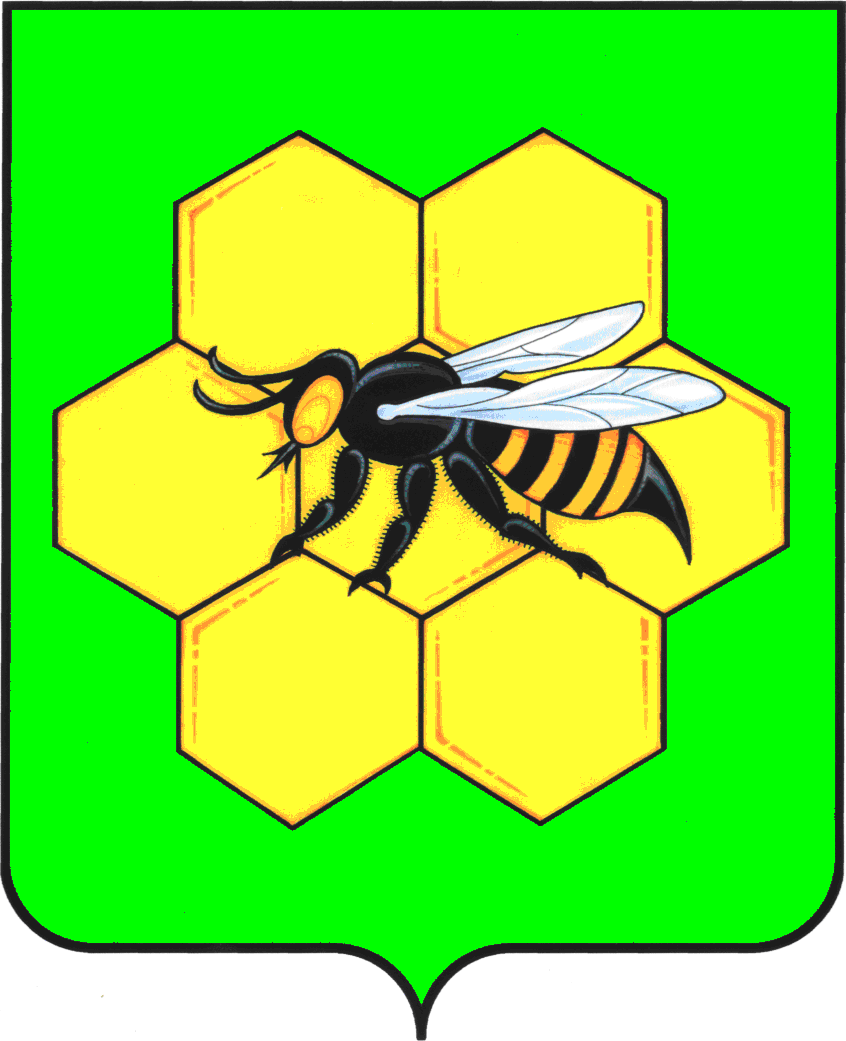 АДМИНИСТРАЦИЯМУНИЦИПАЛЬНОГО РАЙОНА ПЕСТРАВСКИЙСАМАРСКОЙ ОБЛАСТИПОСТАНОВЛЕНИЕот______31.12.15__________№____842_______Об утверждении муниципальной программы «Профилактика терроризма и экстремизма на территории муниципального района Пестравский Самарской области на 2016-2020 годы»В целях противодействия терроризму и экстремизму, и защите граждан, проживающих на территории муниципального района Пестравский Самарской области от террористических и экстремистских актов, руководствуясь Федеральным законом от 6 октября 2003 года №131-ФЗ "Об общих принципах организации местного самоуправления в Российской Федерации", статьями 41, 43 Устава муниципального района Пестравский, администрация муниципального района Пестравский, Самарской области, ПОСТАНОВЛЯЕТ: 1. Утвердить прилагаемую программу «Профилактика терроризма и экстремизма на территории муниципального района Пестравский Самарской области на 2016-2020 годы».2. Направить настоящее постановление в отдел правого сопровождения и муниципального контроля администрации, опубликовать в районной газете "Степь" и разместить на официальном Интернет-сайте муниципального района Пестравский.3. Руководителю аппарата администрации муниципального района Пестравский (О.Н. Прокудина) довести настоящее постановление до сведения заинтересованных лиц.4. Контроль за выполнением настоящего постановления возложить на заместителя Главы муниципального района Пестравский по вопросам общественной безопасности, правопорядка и противодействия коррупции (В.А. Семдянов) и заместителя Главы муниципального района Пестравский по социальным вопросам (Шаталов В.В.).Глава муниципального района Пестравский                                                                                         А.П. ЛюбаевДолжностьДатапоступлениядокументаРосписьФ.И.О.Первый заместитель Главымуниципального района Пестравский Самарской областиИмангулов А.В.Заместитель Главы муниципального района Пестравский по вопросам общественной безопасности правопорядка и противодействия коррупции Семдянов В.А.Заместитель Главы муниципального района Пестравский по социальным вопросам Шаталов В.В.Пестравский территориальный отдел образования Юго-Западного управления министерства образования и науки Самарской областиСорокин В.И.Начальник О МВД РФ «Пестравский»Шатохин Д.В.Специалист по информационной обработке обращений гражданПугачева О. К.Главный врач ГБУЗ СО «Пестравская ЦРБ»Решетников В.И.МАУ "Редакция газеты "Степь"Титова В.А.МБУ Дом молодежных организацийБузаева Т.О.МКУ "Управление культуры, молодежной политики, физической культуры и спорта муниципального района Пестравский Самарской области"РябышевА.А.Начальник юридического отдела администрации муниципального района ПестравскийСапрыкин О.В.Наименование муниципальной Программы: муниципальная программа «Профилактика терроризма и экстремизма на территории муниципального района Пестравский Самарской области на 2016-2020 годы»Дата принятия решения о разработке муниципальной программы24.12.2015 гОтветственный исполнитель муниципальной программыНачальник отдела ГО и ЧС Администрации муниципального района Пестравский Самарской областиУчастники муниципальной программы:О МВД РФ «Пестравский» (по согласованию), Администрация муниципального района Пестравский Самарской области, МКУ "Управление культуры, молодежной политики, физической культуры и спорта муниципального района Пестравский Самарской области", Пестравский территориальный отдел образования Юго-Западного управления министерства образования и науки Самарской области, МАУ "Редакция газеты "Степь", МБУ Дом молодежных организаций, ГБУЗ СО «Пестравская ЦРБ» (по согласованию)Цели муниципальной программы:Цель Программы – Профилактика терроризма и экстремизма, минимизация и (или) ликвидация последствий проявлений терроризма и экстремизма в границах муниципального района Пестравский Самарской области и обеспечение безопасности населения района.Задачи муниципальной программы:Задачами Программы являются:- создание комплексной системы по профилактике терроризма и экстремизма, минимизации и (или) ликвидации последствий проявления терроризма и экстремизма на территории муниципального района Пестравский Самарской области;- предупреждение и устранение террористических угроз потенциальных объектов террористических посягательств, важных объектов инфраструктуры и жизнеобеспечения и мест массового пребывания людей;- организация воспитательной и профилактической работы среди детей и молодежи, направленной на устранение причин и условий, способствующих экстремистским проявлениям;- противодействие распространению идеологии терроризма и экстремизма и активизация работы по информационно-пропагандистскому обеспечению антитеррористических мероприятий, предупреждению межнациональных и межконфессиональных конфликтов.Показатели (индикаторы) муниципальной Программы:Основными целевыми индикаторами Программы являются:- количество реализованных мероприятий;- количество проведенных заседаний антитеррористической комиссией муниципального района Пестравский Самарской области;- количество проведенных заседаний антитеррористической комиссией муниципального района Пестравский Самарской области;- количество проверок антитеррористической защищенности потенциальных объектов террористических посягательств (критически важных объектов инфраструктуры и жизнеобеспечения, а также мест массового пребывания людей);- количество разработанных и распространенных Методических рекомендаций по противодействию терроризму и экстремизму;- количество проведенных учебных тренировок по порядку эвакуации и правилам поведения при угрозе возникновения чрезвычайной ситуации;- количество лекций, направленных на противодействие экстремизму и терроризму;- количество проведенных семинаров, заседаний, "круглых столов" и других мероприятий по вопросу профилактики терроризма и экстремизма на территории муниципального района Пестравский Самарской области;- количество информационных материалов, публикуемых в средствах массовой информации и размещенных на интернет-сайтах по профилактике терроризма и экстремизма, уменьшение проявлений экстремизма и негативного отношения к лицам других национальностей и религиозных конфессий, формирование у населения толерантного поведения и культурного самосознания;- количество проведенных мероприятий, направленных на формирование положительного отношения населения к культуре и традициям проживающих народов на территории муниципального района Пестравский Самарской области;Планы мероприятий с указанием сроков реализации муниципальной программыотсутствуютСроки и этапы реализации муниципальной Программы: 2016-2020 годы. Реализация Программы не предусматривает выделение отдельных этапов, поскольку программные мероприятия рассчитаны на реализацию в течение всего периода действия Программы.Объемы бюджетных ассигнований муниципальной программы:Финансирование Программы осуществляется за счет средств бюджета муниципального района Пестравский. Средства, необходимые для реализации мероприятий Программы, составляют 110 тыс. рублей:в 2016 году – 10 тыс. руб.в 2017 году – 25 тыс. руб.          в 2018 году – 25 тыс. руб.          в 2019 году – 25 тыс. руб.           в 2020 году - 25 тыс. руб.Ожидаемые результаты реализации муниципальной программы - Предотвращение распространения запрещенной литературы на территории муниципального района Пестравский; - Повышение уровня правовой грамотности населения муниципального района Пестравский;- Участие средств массовой информации в разъяснительной работе, направленной на предупреждение проявления экстремизма и терроризма, совершенствование системы информационного противодействия экстремизму и терроризму;-  Повышение образовательного уровня у молодежи;- Выявление правонарушений, предупреждение проявления террористических и экстремистских проявлений;- Повышение эффективности взаимного сотрудничества различных структур и организаций по предупреждению и предотвращению терроризма и экстремизма на территории муниципального района Пестравский;- Возможность своевременного, быстрого реагирования силовых структур для предотвращения преступлений.Наименование Цели, задачи, показателя (индикатора)Единица измеренияЗначение целевого показателя (индикатора) по годамЗначение целевого показателя (индикатора) по годамЗначение целевого показателя (индикатора) по годамЗначение целевого показателя (индикатора) по годамЗначение целевого показателя (индикатора) по годамЗначение целевого показателя (индикатора) по годамЗначение целевого показателя (индикатора) по годамНаименование Цели, задачи, показателя (индикатора)Единица измеренияОтчет 2014Оценка 2015Плановый период (прогноз)Плановый период (прогноз)Плановый период (прогноз)Плановый период (прогноз)Плановый период (прогноз)Наименование Цели, задачи, показателя (индикатора)Единица измеренияОтчет 2014Оценка 201520162017201820192020Цель -  профилактика терроризма и экстремизма, минимизация и (или) ликвидация последствий проявлений терроризма и экстремизма в границах муниципального района Пестравский Самарской области и обеспечение безопасности населения района.Цель -  профилактика терроризма и экстремизма, минимизация и (или) ликвидация последствий проявлений терроризма и экстремизма в границах муниципального района Пестравский Самарской области и обеспечение безопасности населения района.Цель -  профилактика терроризма и экстремизма, минимизация и (или) ликвидация последствий проявлений терроризма и экстремизма в границах муниципального района Пестравский Самарской области и обеспечение безопасности населения района.Цель -  профилактика терроризма и экстремизма, минимизация и (или) ликвидация последствий проявлений терроризма и экстремизма в границах муниципального района Пестравский Самарской области и обеспечение безопасности населения района.Цель -  профилактика терроризма и экстремизма, минимизация и (или) ликвидация последствий проявлений терроризма и экстремизма в границах муниципального района Пестравский Самарской области и обеспечение безопасности населения района.Цель -  профилактика терроризма и экстремизма, минимизация и (или) ликвидация последствий проявлений терроризма и экстремизма в границах муниципального района Пестравский Самарской области и обеспечение безопасности населения района.Цель -  профилактика терроризма и экстремизма, минимизация и (или) ликвидация последствий проявлений терроризма и экстремизма в границах муниципального района Пестравский Самарской области и обеспечение безопасности населения района.Цель -  профилактика терроризма и экстремизма, минимизация и (или) ликвидация последствий проявлений терроризма и экстремизма в границах муниципального района Пестравский Самарской области и обеспечение безопасности населения района.Цель -  профилактика терроризма и экстремизма, минимизация и (или) ликвидация последствий проявлений терроризма и экстремизма в границах муниципального района Пестравский Самарской области и обеспечение безопасности населения района.Количество реализованных мероприятийЕдиница43568910Количество реализованных мероприятий%--50608090100Задача 1. Создание комплексной системы по профилактике терроризма и экстремизма, минимизации и (или) ликвидации последствий проявления терроризма и экстремизма на территории муниципального района Пестравский Самарской области;Задача 1. Создание комплексной системы по профилактике терроризма и экстремизма, минимизации и (или) ликвидации последствий проявления терроризма и экстремизма на территории муниципального района Пестравский Самарской области;Задача 1. Создание комплексной системы по профилактике терроризма и экстремизма, минимизации и (или) ликвидации последствий проявления терроризма и экстремизма на территории муниципального района Пестравский Самарской области;Задача 1. Создание комплексной системы по профилактике терроризма и экстремизма, минимизации и (или) ликвидации последствий проявления терроризма и экстремизма на территории муниципального района Пестравский Самарской области;Задача 1. Создание комплексной системы по профилактике терроризма и экстремизма, минимизации и (или) ликвидации последствий проявления терроризма и экстремизма на территории муниципального района Пестравский Самарской области;Задача 1. Создание комплексной системы по профилактике терроризма и экстремизма, минимизации и (или) ликвидации последствий проявления терроризма и экстремизма на территории муниципального района Пестравский Самарской области;Задача 1. Создание комплексной системы по профилактике терроризма и экстремизма, минимизации и (или) ликвидации последствий проявления терроризма и экстремизма на территории муниципального района Пестравский Самарской области;Задача 1. Создание комплексной системы по профилактике терроризма и экстремизма, минимизации и (или) ликвидации последствий проявления терроризма и экстремизма на территории муниципального района Пестравский Самарской области;Задача 1. Создание комплексной системы по профилактике терроризма и экстремизма, минимизации и (или) ликвидации последствий проявления терроризма и экстремизма на территории муниципального района Пестравский Самарской области;ежегодное количество проведенных заседаний антитеррористической комиссией муниципального района Пестравский Самарской области;единица45-----ежегодное количество проведенных заседаний антитеррористической комиссией муниципального района Пестравский Самарской области;%100125100100100100100ежегодное количество проверок антитеррористической защищенности потенциальных объектов террористических посягательств (критически важных объектов инфраструктуры и жизнеобеспечения, а также мест массового пребывания людей);единица420420-----ежегодное количество проверок антитеррористической защищенности потенциальных объектов террористических посягательств (критически важных объектов инфраструктуры и жизнеобеспечения, а также мест массового пребывания людей);%100100-----количество разработанных и распространенных Методических рекомендаций по противодействию терроризму и экстремизмуединица1111111количество разработанных и распространенных Методических рекомендаций по противодействию терроризму и экстремизму%-------Задача 2. Предупреждение и устранение террористических угроз потенциальных объектов террористических посягательств, важных объектов инфраструктуры и жизнеобеспечения и мест массового пребывания людей;количество проведенных учебных тренировок по порядку эвакуации и правилам поведения при угрозе возникновения чрезвычайной ситуацииЕдиница44-----количество проведенных учебных тренировок по порядку эвакуации и правилам поведения при угрозе возникновения чрезвычайной ситуации%100100-----Задача 3. Организация воспитательной и профилактической работы среди детей и молодежи, направленной на устранение причин и условий, способствующих экстремистским проявлениям;количество лекций, направленных на противодействие экстремизму и терроризму;Единица55678910количество лекций, направленных на противодействие экстремизму и терроризму;%--60708090100 количество проведенных семинаров, заседаний, "круглых столов" и других мероприятий по вопросу профилактики терроризма и экстремизма на территории муниципального района Пестравский Самарской области;Единица1123456 количество проведенных семинаров, заседаний, "круглых столов" и других мероприятий по вопросу профилактики терроризма и экстремизма на территории муниципального района Пестравский Самарской области;%10010033506683100Задача 4.  Противодействие распространению идеологии терроризма и экстремизма и активизация работы по информационно-пропагандистскому обеспечению антитеррористических мероприятий, предупреждению межнациональных и межконфессиональных конфликтов.количество информационных материалов, публикуемых в средствах массовой информации и размещенных на интернет-сайтах по профилактике терроризма и экстремизма, уменьшение проявлений экстремизма и негативного отношения к лицам других национальностей и религиозных конфессий, формирование у населения толерантного поведения и культурного самосознания;единица22-----количество информационных материалов, публикуемых в средствах массовой информации и размещенных на интернет-сайтах по профилактике терроризма и экстремизма, уменьшение проявлений экстремизма и негативного отношения к лицам других национальностей и религиозных конфессий, формирование у населения толерантного поведения и культурного самосознания;%100100-----количество проведенных мероприятий, направленных на формирование положительного отношения населения к культуре и традициям проживающих народов на территории муниципального района Пестравский Самарской областиединица2020-----количество проведенных мероприятий, направленных на формирование положительного отношения населения к культуре и традициям проживающих народов на территории муниципального района Пестравский Самарской области%100100-----ПриложениеПриложениеПриложениеПриложениеПриложениеПриложениеПриложениеПриложениеПриложениеПриложениеПриложениеПриложениеПриложениеПриложениеПриложениеПриложениеПриложениеПриложениеПриложениеПриложениек муниципальной программе «Профилактика терроризма и экстремизма на территории муниципального района Пестравский Самарской области на 2016-2020 годы»к муниципальной программе «Профилактика терроризма и экстремизма на территории муниципального района Пестравский Самарской области на 2016-2020 годы»к муниципальной программе «Профилактика терроризма и экстремизма на территории муниципального района Пестравский Самарской области на 2016-2020 годы»к муниципальной программе «Профилактика терроризма и экстремизма на территории муниципального района Пестравский Самарской области на 2016-2020 годы»к муниципальной программе «Профилактика терроризма и экстремизма на территории муниципального района Пестравский Самарской области на 2016-2020 годы»к муниципальной программе «Профилактика терроризма и экстремизма на территории муниципального района Пестравский Самарской области на 2016-2020 годы»к муниципальной программе «Профилактика терроризма и экстремизма на территории муниципального района Пестравский Самарской области на 2016-2020 годы»к муниципальной программе «Профилактика терроризма и экстремизма на территории муниципального района Пестравский Самарской области на 2016-2020 годы»к муниципальной программе «Профилактика терроризма и экстремизма на территории муниципального района Пестравский Самарской области на 2016-2020 годы»к муниципальной программе «Профилактика терроризма и экстремизма на территории муниципального района Пестравский Самарской области на 2016-2020 годы»Перечень программных мероприятийПеречень программных мероприятийПеречень программных мероприятийПеречень программных мероприятийПеречень программных мероприятийПеречень программных мероприятийПеречень программных мероприятийПеречень программных мероприятийПеречень программных мероприятийПеречень программных мероприятийПеречень программных мероприятийПеречень программных мероприятийПеречень программных мероприятийПеречень программных мероприятийПеречень программных мероприятийПеречень программных мероприятийПеречень программных мероприятийПеречень программных мероприятийПеречень программных мероприятийПеречень программных мероприятий№ п/п№ п/пНаименование мероприятияНаименование мероприятия Ответственные исполнители Ответственные исполнителиСрок реализацииСрок реализацииСрок реализацииОбъем финансирования по годам, тыс. рублейОбъем финансирования по годам, тыс. рублейОбъем финансирования по годам, тыс. рублейОбъем финансирования по годам, тыс. рублейОбъем финансирования по годам, тыс. рублейОбъем финансирования по годам, тыс. рублейОбъем финансирования по годам, тыс. рублейОбъем финансирования по годам, тыс. рублейОбъем финансирования по годам, тыс. рублейОбъем финансирования по годам, тыс. рублейОбъем финансирования по годам, тыс. рублейОбъем финансирования по годам, тыс. рублейОжидаемый результат2016201620162017201720182018201920202020всеговсегоЦель -  профилактика терроризма и экстремизма, минимизация и (или) ликвидация последствий проявлений терроризма и экстремизма в границах муниципального района Пестравский Самарской области и обеспечение безопасности населения района.Цель -  профилактика терроризма и экстремизма, минимизация и (или) ликвидация последствий проявлений терроризма и экстремизма в границах муниципального района Пестравский Самарской области и обеспечение безопасности населения района.Цель -  профилактика терроризма и экстремизма, минимизация и (или) ликвидация последствий проявлений терроризма и экстремизма в границах муниципального района Пестравский Самарской области и обеспечение безопасности населения района.Цель -  профилактика терроризма и экстремизма, минимизация и (или) ликвидация последствий проявлений терроризма и экстремизма в границах муниципального района Пестравский Самарской области и обеспечение безопасности населения района.Цель -  профилактика терроризма и экстремизма, минимизация и (или) ликвидация последствий проявлений терроризма и экстремизма в границах муниципального района Пестравский Самарской области и обеспечение безопасности населения района.Цель -  профилактика терроризма и экстремизма, минимизация и (или) ликвидация последствий проявлений терроризма и экстремизма в границах муниципального района Пестравский Самарской области и обеспечение безопасности населения района.Цель -  профилактика терроризма и экстремизма, минимизация и (или) ликвидация последствий проявлений терроризма и экстремизма в границах муниципального района Пестравский Самарской области и обеспечение безопасности населения района.Цель -  профилактика терроризма и экстремизма, минимизация и (или) ликвидация последствий проявлений терроризма и экстремизма в границах муниципального района Пестравский Самарской области и обеспечение безопасности населения района.Цель -  профилактика терроризма и экстремизма, минимизация и (или) ликвидация последствий проявлений терроризма и экстремизма в границах муниципального района Пестравский Самарской области и обеспечение безопасности населения района.Цель -  профилактика терроризма и экстремизма, минимизация и (или) ликвидация последствий проявлений терроризма и экстремизма в границах муниципального района Пестравский Самарской области и обеспечение безопасности населения района.Цель -  профилактика терроризма и экстремизма, минимизация и (или) ликвидация последствий проявлений терроризма и экстремизма в границах муниципального района Пестравский Самарской области и обеспечение безопасности населения района.Цель -  профилактика терроризма и экстремизма, минимизация и (или) ликвидация последствий проявлений терроризма и экстремизма в границах муниципального района Пестравский Самарской области и обеспечение безопасности населения района.Цель -  профилактика терроризма и экстремизма, минимизация и (или) ликвидация последствий проявлений терроризма и экстремизма в границах муниципального района Пестравский Самарской области и обеспечение безопасности населения района.Цель -  профилактика терроризма и экстремизма, минимизация и (или) ликвидация последствий проявлений терроризма и экстремизма в границах муниципального района Пестравский Самарской области и обеспечение безопасности населения района.Цель -  профилактика терроризма и экстремизма, минимизация и (или) ликвидация последствий проявлений терроризма и экстремизма в границах муниципального района Пестравский Самарской области и обеспечение безопасности населения района.Цель -  профилактика терроризма и экстремизма, минимизация и (или) ликвидация последствий проявлений терроризма и экстремизма в границах муниципального района Пестравский Самарской области и обеспечение безопасности населения района.Цель -  профилактика терроризма и экстремизма, минимизация и (или) ликвидация последствий проявлений терроризма и экстремизма в границах муниципального района Пестравский Самарской области и обеспечение безопасности населения района.Цель -  профилактика терроризма и экстремизма, минимизация и (или) ликвидация последствий проявлений терроризма и экстремизма в границах муниципального района Пестравский Самарской области и обеспечение безопасности населения района.Цель -  профилактика терроризма и экстремизма, минимизация и (или) ликвидация последствий проявлений терроризма и экстремизма в границах муниципального района Пестравский Самарской области и обеспечение безопасности населения района.Цель -  профилактика терроризма и экстремизма, минимизация и (или) ликвидация последствий проявлений терроризма и экстремизма в границах муниципального района Пестравский Самарской области и обеспечение безопасности населения района.Цель -  профилактика терроризма и экстремизма, минимизация и (или) ликвидация последствий проявлений терроризма и экстремизма в границах муниципального района Пестравский Самарской области и обеспечение безопасности населения района.Цель -  профилактика терроризма и экстремизма, минимизация и (или) ликвидация последствий проявлений терроризма и экстремизма в границах муниципального района Пестравский Самарской области и обеспечение безопасности населения района.Задача 1. Создание комплексной системы по профилактике терроризма и экстремизма, минимизации и (или) ликвидации последствий проявления терроризма и экстремизма на территории муниципального района Пестравский Самарской области;Задача 1. Создание комплексной системы по профилактике терроризма и экстремизма, минимизации и (или) ликвидации последствий проявления терроризма и экстремизма на территории муниципального района Пестравский Самарской области;Задача 1. Создание комплексной системы по профилактике терроризма и экстремизма, минимизации и (или) ликвидации последствий проявления терроризма и экстремизма на территории муниципального района Пестравский Самарской области;Задача 1. Создание комплексной системы по профилактике терроризма и экстремизма, минимизации и (или) ликвидации последствий проявления терроризма и экстремизма на территории муниципального района Пестравский Самарской области;Задача 1. Создание комплексной системы по профилактике терроризма и экстремизма, минимизации и (или) ликвидации последствий проявления терроризма и экстремизма на территории муниципального района Пестравский Самарской области;Задача 1. Создание комплексной системы по профилактике терроризма и экстремизма, минимизации и (или) ликвидации последствий проявления терроризма и экстремизма на территории муниципального района Пестравский Самарской области;Задача 1. Создание комплексной системы по профилактике терроризма и экстремизма, минимизации и (или) ликвидации последствий проявления терроризма и экстремизма на территории муниципального района Пестравский Самарской области;Задача 1. Создание комплексной системы по профилактике терроризма и экстремизма, минимизации и (или) ликвидации последствий проявления терроризма и экстремизма на территории муниципального района Пестравский Самарской области;Задача 1. Создание комплексной системы по профилактике терроризма и экстремизма, минимизации и (или) ликвидации последствий проявления терроризма и экстремизма на территории муниципального района Пестравский Самарской области;Задача 1. Создание комплексной системы по профилактике терроризма и экстремизма, минимизации и (или) ликвидации последствий проявления терроризма и экстремизма на территории муниципального района Пестравский Самарской области;Задача 1. Создание комплексной системы по профилактике терроризма и экстремизма, минимизации и (или) ликвидации последствий проявления терроризма и экстремизма на территории муниципального района Пестравский Самарской области;Задача 1. Создание комплексной системы по профилактике терроризма и экстремизма, минимизации и (или) ликвидации последствий проявления терроризма и экстремизма на территории муниципального района Пестравский Самарской области;Задача 1. Создание комплексной системы по профилактике терроризма и экстремизма, минимизации и (или) ликвидации последствий проявления терроризма и экстремизма на территории муниципального района Пестравский Самарской области;Задача 1. Создание комплексной системы по профилактике терроризма и экстремизма, минимизации и (или) ликвидации последствий проявления терроризма и экстремизма на территории муниципального района Пестравский Самарской области;Задача 1. Создание комплексной системы по профилактике терроризма и экстремизма, минимизации и (или) ликвидации последствий проявления терроризма и экстремизма на территории муниципального района Пестравский Самарской области;Задача 1. Создание комплексной системы по профилактике терроризма и экстремизма, минимизации и (или) ликвидации последствий проявления терроризма и экстремизма на территории муниципального района Пестравский Самарской области;Задача 1. Создание комплексной системы по профилактике терроризма и экстремизма, минимизации и (или) ликвидации последствий проявления терроризма и экстремизма на территории муниципального района Пестравский Самарской области;Задача 1. Создание комплексной системы по профилактике терроризма и экстремизма, минимизации и (или) ликвидации последствий проявления терроризма и экстремизма на территории муниципального района Пестравский Самарской области;Задача 1. Создание комплексной системы по профилактике терроризма и экстремизма, минимизации и (или) ликвидации последствий проявления терроризма и экстремизма на территории муниципального района Пестравский Самарской области;Задача 1. Создание комплексной системы по профилактике терроризма и экстремизма, минимизации и (или) ликвидации последствий проявления терроризма и экстремизма на территории муниципального района Пестравский Самарской области;Задача 1. Создание комплексной системы по профилактике терроризма и экстремизма, минимизации и (или) ликвидации последствий проявления терроризма и экстремизма на территории муниципального района Пестравский Самарской области;Задача 1. Создание комплексной системы по профилактике терроризма и экстремизма, минимизации и (или) ликвидации последствий проявления терроризма и экстремизма на территории муниципального района Пестравский Самарской области;11В рамках профилактики распространения литературы экстремистского характера организовать проверки библиотечного фонда, мест реализации печатной продукции в отношении изданий, запрещенных свободному обороту на территории муниципального района Пестравский Самарской областиО МВД РФ «Пестравский» (по согласованию), Администрация муниципального района Пестравский Самарской области,О МВД РФ «Пестравский» (по согласованию), Администрация муниципального района Пестравский Самарской области,О МВД РФ «Пестравский» (по согласованию), Администрация муниципального района Пестравский Самарской области, Ежеквартально  Ежеквартально  Ежеквартально в рамках расходов по основной деятельностив рамках расходов по основной деятельностив рамках расходов по основной деятельностив рамках расходов по основной деятельностив рамках расходов по основной деятельностив рамках расходов по основной деятельностив рамках расходов по основной деятельностив рамках расходов по основной деятельностив рамках расходов по основной деятельностив рамках расходов по основной деятельностив рамках расходов по основной деятельностив рамках расходов по основной деятельностиПредотвращение распространения запрещенной литературы на территории муниципального района Пестравский22Приобретение и распространение брошюр, памяток, листовок по вопросам профилактики терроризма и экстремизма среди населения м. р. Пестравский Самарской области МКУ "Управление культуры, молодежной политики, физической культуры и спорта муниципального района Пестравский Самарской области»МКУ "Управление культуры, молодежной политики, физической культуры и спорта муниципального района Пестравский Самарской области»МКУ "Управление культуры, молодежной политики, физической культуры и спорта муниципального района Пестравский Самарской области»ежегодноежегодноежегодно10000100001000025000250002500025000250002500025000110000110000Повышение уровня правовой грамотности населения муниципального района Пестравский33Проведение заседаний антитеррористической комиссии муниципального района Пестравский Самарской областиАнтитеррористическая комиссия муниципального района Пестравский Самарской областиАнтитеррористическая комиссия муниципального района Пестравский Самарской областиАнтитеррористическая комиссия муниципального района Пестравский Самарской областиежеквартальноежеквартальноежеквартальнов рамках расходов по основной деятельностив рамках расходов по основной деятельностив рамках расходов по основной деятельностив рамках расходов по основной деятельностив рамках расходов по основной деятельностив рамках расходов по основной деятельностив рамках расходов по основной деятельностив рамках расходов по основной деятельностив рамках расходов по основной деятельностив рамках расходов по основной деятельностив рамках расходов по основной деятельностив рамках расходов по основной деятельностиВыявление правонарушений, предупреждение проявления террористических и экстремистских проявлений; Повышение эффективности взаимного сотрудничества различных структур и организаций по предупреждению и предотвращению терроризма и экстремизма на территории муниципального района Пестравский; Возможность своевременного, быстрого реагирования силовых структур для предотвращения преступлений.Задача 2. Предупреждение и устранение террористических угроз потенциальных объектов террористических посягательств, важных объектов инфраструктуры и жизнеобеспечения и мест массового пребывания людей;Задача 2. Предупреждение и устранение террористических угроз потенциальных объектов террористических посягательств, важных объектов инфраструктуры и жизнеобеспечения и мест массового пребывания людей;Задача 2. Предупреждение и устранение террористических угроз потенциальных объектов террористических посягательств, важных объектов инфраструктуры и жизнеобеспечения и мест массового пребывания людей;Задача 2. Предупреждение и устранение террористических угроз потенциальных объектов террористических посягательств, важных объектов инфраструктуры и жизнеобеспечения и мест массового пребывания людей;Задача 2. Предупреждение и устранение террористических угроз потенциальных объектов террористических посягательств, важных объектов инфраструктуры и жизнеобеспечения и мест массового пребывания людей;Задача 2. Предупреждение и устранение террористических угроз потенциальных объектов террористических посягательств, важных объектов инфраструктуры и жизнеобеспечения и мест массового пребывания людей;Задача 2. Предупреждение и устранение террористических угроз потенциальных объектов террористических посягательств, важных объектов инфраструктуры и жизнеобеспечения и мест массового пребывания людей;Задача 2. Предупреждение и устранение террористических угроз потенциальных объектов террористических посягательств, важных объектов инфраструктуры и жизнеобеспечения и мест массового пребывания людей;Задача 2. Предупреждение и устранение террористических угроз потенциальных объектов террористических посягательств, важных объектов инфраструктуры и жизнеобеспечения и мест массового пребывания людей;Задача 2. Предупреждение и устранение террористических угроз потенциальных объектов террористических посягательств, важных объектов инфраструктуры и жизнеобеспечения и мест массового пребывания людей;Задача 2. Предупреждение и устранение террористических угроз потенциальных объектов террористических посягательств, важных объектов инфраструктуры и жизнеобеспечения и мест массового пребывания людей;Задача 2. Предупреждение и устранение террористических угроз потенциальных объектов террористических посягательств, важных объектов инфраструктуры и жизнеобеспечения и мест массового пребывания людей;Задача 2. Предупреждение и устранение террористических угроз потенциальных объектов террористических посягательств, важных объектов инфраструктуры и жизнеобеспечения и мест массового пребывания людей;Задача 2. Предупреждение и устранение террористических угроз потенциальных объектов террористических посягательств, важных объектов инфраструктуры и жизнеобеспечения и мест массового пребывания людей;Задача 2. Предупреждение и устранение террористических угроз потенциальных объектов террористических посягательств, важных объектов инфраструктуры и жизнеобеспечения и мест массового пребывания людей;Задача 2. Предупреждение и устранение террористических угроз потенциальных объектов террористических посягательств, важных объектов инфраструктуры и жизнеобеспечения и мест массового пребывания людей;Задача 2. Предупреждение и устранение террористических угроз потенциальных объектов террористических посягательств, важных объектов инфраструктуры и жизнеобеспечения и мест массового пребывания людей;Задача 2. Предупреждение и устранение террористических угроз потенциальных объектов террористических посягательств, важных объектов инфраструктуры и жизнеобеспечения и мест массового пребывания людей;Задача 2. Предупреждение и устранение террористических угроз потенциальных объектов террористических посягательств, важных объектов инфраструктуры и жизнеобеспечения и мест массового пребывания людей;Задача 2. Предупреждение и устранение террористических угроз потенциальных объектов террористических посягательств, важных объектов инфраструктуры и жизнеобеспечения и мест массового пребывания людей;Задача 2. Предупреждение и устранение террористических угроз потенциальных объектов террористических посягательств, важных объектов инфраструктуры и жизнеобеспечения и мест массового пребывания людей;Задача 2. Предупреждение и устранение террористических угроз потенциальных объектов террористических посягательств, важных объектов инфраструктуры и жизнеобеспечения и мест массового пребывания людей;ежеквартально 11Проведение  учебных тренировок по порядку эвакуации и правилам поведения при угрозе возникновения чрезвычайной ситуацииПроведение  учебных тренировок по порядку эвакуации и правилам поведения при угрозе возникновения чрезвычайной ситуацииО МВД РФ «Пестравский» (по согласованию),Администрация м.р. Пестравский ГБУЗ «Пестравская ЦРБ» (по согласованию)О МВД РФ «Пестравский» (по согласованию),Администрация м.р. Пестравский ГБУЗ «Пестравская ЦРБ» (по согласованию)ежеквартальноежеквартальноежеквартальнов рамках расходов по основной деятельностив рамках расходов по основной деятельностив рамках расходов по основной деятельностив рамках расходов по основной деятельностив рамках расходов по основной деятельностив рамках расходов по основной деятельностив рамках расходов по основной деятельностив рамках расходов по основной деятельностив рамках расходов по основной деятельностив рамках расходов по основной деятельностив рамках расходов по основной деятельностив рамках расходов по основной деятельности- Повышение эффективности взаимного сотрудничества различных структур и организаций по предупреждению и предотвращению терроризма и экстремизма на территории муниципального района Пестравский;- Возможность своевременного, быстрого реагирования силовых структур для предотвращения преступлений.22Обход территории муниципального образования на предмет выявления фактов нанесения на здания и сооружения, расположенные на территории муниципального района Пестравский нацистской атрибутики или символики, либо атрибутики схожей с нацистской Обход территории муниципального образования на предмет выявления фактов нанесения на здания и сооружения, расположенные на территории муниципального района Пестравский нацистской атрибутики или символики, либо атрибутики схожей с нацистской О МВД РФ «Пестравский» (по согласованию),Администрация м.р. Пестравский О МВД РФ «Пестравский» (по согласованию),Администрация м.р. Пестравский ежемесячноежемесячноежемесячнов рамках расходов по основной деятельностив рамках расходов по основной деятельностив рамках расходов по основной деятельностив рамках расходов по основной деятельностив рамках расходов по основной деятельностив рамках расходов по основной деятельностив рамках расходов по основной деятельностив рамках расходов по основной деятельностив рамках расходов по основной деятельностив рамках расходов по основной деятельностив рамках расходов по основной деятельностив рамках расходов по основной деятельностиВыявление правонарушений, предупреждение проявления террористических и экстремистских проявленийЗадача 3. Организация воспитательной и профилактической работы среди детей и молодежи, направленной на устранение причин и условий, способствующих экстремистским проявлениям;Задача 3. Организация воспитательной и профилактической работы среди детей и молодежи, направленной на устранение причин и условий, способствующих экстремистским проявлениям;Задача 3. Организация воспитательной и профилактической работы среди детей и молодежи, направленной на устранение причин и условий, способствующих экстремистским проявлениям;Задача 3. Организация воспитательной и профилактической работы среди детей и молодежи, направленной на устранение причин и условий, способствующих экстремистским проявлениям;Задача 3. Организация воспитательной и профилактической работы среди детей и молодежи, направленной на устранение причин и условий, способствующих экстремистским проявлениям;Задача 3. Организация воспитательной и профилактической работы среди детей и молодежи, направленной на устранение причин и условий, способствующих экстремистским проявлениям;Задача 3. Организация воспитательной и профилактической работы среди детей и молодежи, направленной на устранение причин и условий, способствующих экстремистским проявлениям;Задача 3. Организация воспитательной и профилактической работы среди детей и молодежи, направленной на устранение причин и условий, способствующих экстремистским проявлениям;Задача 3. Организация воспитательной и профилактической работы среди детей и молодежи, направленной на устранение причин и условий, способствующих экстремистским проявлениям;Задача 3. Организация воспитательной и профилактической работы среди детей и молодежи, направленной на устранение причин и условий, способствующих экстремистским проявлениям;Задача 3. Организация воспитательной и профилактической работы среди детей и молодежи, направленной на устранение причин и условий, способствующих экстремистским проявлениям;Задача 3. Организация воспитательной и профилактической работы среди детей и молодежи, направленной на устранение причин и условий, способствующих экстремистским проявлениям;Задача 3. Организация воспитательной и профилактической работы среди детей и молодежи, направленной на устранение причин и условий, способствующих экстремистским проявлениям;Задача 3. Организация воспитательной и профилактической работы среди детей и молодежи, направленной на устранение причин и условий, способствующих экстремистским проявлениям;Задача 3. Организация воспитательной и профилактической работы среди детей и молодежи, направленной на устранение причин и условий, способствующих экстремистским проявлениям;Задача 3. Организация воспитательной и профилактической работы среди детей и молодежи, направленной на устранение причин и условий, способствующих экстремистским проявлениям;Задача 3. Организация воспитательной и профилактической работы среди детей и молодежи, направленной на устранение причин и условий, способствующих экстремистским проявлениям;Задача 3. Организация воспитательной и профилактической работы среди детей и молодежи, направленной на устранение причин и условий, способствующих экстремистским проявлениям;Задача 3. Организация воспитательной и профилактической работы среди детей и молодежи, направленной на устранение причин и условий, способствующих экстремистским проявлениям;Задача 3. Организация воспитательной и профилактической работы среди детей и молодежи, направленной на устранение причин и условий, способствующих экстремистским проявлениям;Задача 3. Организация воспитательной и профилактической работы среди детей и молодежи, направленной на устранение причин и условий, способствующих экстремистским проявлениям;Задача 3. Организация воспитательной и профилактической работы среди детей и молодежи, направленной на устранение причин и условий, способствующих экстремистским проявлениям;ежеквартально 11Проведение в общеобразовательных учреждениях мероприятий, направленных на профилактику преступлений террористического характера, в том числе правилам поведения в случае совершения террористических актовПроведение в общеобразовательных учреждениях мероприятий, направленных на профилактику преступлений террористического характера, в том числе правилам поведения в случае совершения террористических актовПестравский отдел образования Юго-Западного управления министерства образования и науки Самарской области, МКУ "Управление культуры, молодежной политики, физической культуры и спорта муниципального района Пестравский Самарской области", МБУ Дом молодежных организаций,Пестравский отдел образования Юго-Западного управления министерства образования и науки Самарской области, МКУ "Управление культуры, молодежной политики, физической культуры и спорта муниципального района Пестравский Самарской области", МБУ Дом молодежных организаций,ежеквартальноежеквартальноежеквартальнов рамках расходов по основной деятельностив рамках расходов по основной деятельностив рамках расходов по основной деятельностив рамках расходов по основной деятельностив рамках расходов по основной деятельностив рамках расходов по основной деятельностив рамках расходов по основной деятельностив рамках расходов по основной деятельности в рамках расходов по основной деятельности в рамках расходов по основной деятельности в рамках расходов по основной деятельности в рамках расходов по основной деятельностиПовышение образовательного уровня у молодежи22проведенных семинаров, заседаний, "круглых столов" и других мероприятий по вопросу профилактики терроризма и экстремизма на территории муниципального района Пестравский Самарской области;проведенных семинаров, заседаний, "круглых столов" и других мероприятий по вопросу профилактики терроризма и экстремизма на территории муниципального района Пестравский Самарской области;О МВД РФ «Пестравский» (по согласованию),Администрация м.р. Пестравский МКУ "Управление культуры, молодежной политики, физической культуры и спорта муниципального района Пестравский Самарской области", МБУ Дом молодежных организаций,О МВД РФ «Пестравский» (по согласованию),Администрация м.р. Пестравский МКУ "Управление культуры, молодежной политики, физической культуры и спорта муниципального района Пестравский Самарской области", МБУ Дом молодежных организаций,ежемесячноежемесячноежемесячнов рамках расходов по основной деятельностив рамках расходов по основной деятельностив рамках расходов по основной деятельностив рамках расходов по основной деятельностив рамках расходов по основной деятельностив рамках расходов по основной деятельностив рамках расходов по основной деятельностив рамках расходов по основной деятельностив рамках расходов по основной деятельностив рамках расходов по основной деятельностив рамках расходов по основной деятельностив рамках расходов по основной деятельностиПовышение эффективности взаимного сотрудничества различных структур и организаций по предупреждению и предотвращению терроризма и экстремизма на территории муниципального района Пестравский;Задача 4.  Противодействие распространению идеологии терроризма и экстремизма и активизация работы по информационно-пропагандистскому обеспечению антитеррористических мероприятий, предупреждению межнациональных и межконфессиональных конфликтов.Задача 4.  Противодействие распространению идеологии терроризма и экстремизма и активизация работы по информационно-пропагандистскому обеспечению антитеррористических мероприятий, предупреждению межнациональных и межконфессиональных конфликтов.Задача 4.  Противодействие распространению идеологии терроризма и экстремизма и активизация работы по информационно-пропагандистскому обеспечению антитеррористических мероприятий, предупреждению межнациональных и межконфессиональных конфликтов.Задача 4.  Противодействие распространению идеологии терроризма и экстремизма и активизация работы по информационно-пропагандистскому обеспечению антитеррористических мероприятий, предупреждению межнациональных и межконфессиональных конфликтов.Задача 4.  Противодействие распространению идеологии терроризма и экстремизма и активизация работы по информационно-пропагандистскому обеспечению антитеррористических мероприятий, предупреждению межнациональных и межконфессиональных конфликтов.Задача 4.  Противодействие распространению идеологии терроризма и экстремизма и активизация работы по информационно-пропагандистскому обеспечению антитеррористических мероприятий, предупреждению межнациональных и межконфессиональных конфликтов.Задача 4.  Противодействие распространению идеологии терроризма и экстремизма и активизация работы по информационно-пропагандистскому обеспечению антитеррористических мероприятий, предупреждению межнациональных и межконфессиональных конфликтов.Задача 4.  Противодействие распространению идеологии терроризма и экстремизма и активизация работы по информационно-пропагандистскому обеспечению антитеррористических мероприятий, предупреждению межнациональных и межконфессиональных конфликтов.Задача 4.  Противодействие распространению идеологии терроризма и экстремизма и активизация работы по информационно-пропагандистскому обеспечению антитеррористических мероприятий, предупреждению межнациональных и межконфессиональных конфликтов.Задача 4.  Противодействие распространению идеологии терроризма и экстремизма и активизация работы по информационно-пропагандистскому обеспечению антитеррористических мероприятий, предупреждению межнациональных и межконфессиональных конфликтов.Задача 4.  Противодействие распространению идеологии терроризма и экстремизма и активизация работы по информационно-пропагандистскому обеспечению антитеррористических мероприятий, предупреждению межнациональных и межконфессиональных конфликтов.Задача 4.  Противодействие распространению идеологии терроризма и экстремизма и активизация работы по информационно-пропагандистскому обеспечению антитеррористических мероприятий, предупреждению межнациональных и межконфессиональных конфликтов.Задача 4.  Противодействие распространению идеологии терроризма и экстремизма и активизация работы по информационно-пропагандистскому обеспечению антитеррористических мероприятий, предупреждению межнациональных и межконфессиональных конфликтов.Задача 4.  Противодействие распространению идеологии терроризма и экстремизма и активизация работы по информационно-пропагандистскому обеспечению антитеррористических мероприятий, предупреждению межнациональных и межконфессиональных конфликтов.Задача 4.  Противодействие распространению идеологии терроризма и экстремизма и активизация работы по информационно-пропагандистскому обеспечению антитеррористических мероприятий, предупреждению межнациональных и межконфессиональных конфликтов.Задача 4.  Противодействие распространению идеологии терроризма и экстремизма и активизация работы по информационно-пропагандистскому обеспечению антитеррористических мероприятий, предупреждению межнациональных и межконфессиональных конфликтов.Задача 4.  Противодействие распространению идеологии терроризма и экстремизма и активизация работы по информационно-пропагандистскому обеспечению антитеррористических мероприятий, предупреждению межнациональных и межконфессиональных конфликтов.Задача 4.  Противодействие распространению идеологии терроризма и экстремизма и активизация работы по информационно-пропагандистскому обеспечению антитеррористических мероприятий, предупреждению межнациональных и межконфессиональных конфликтов.Задача 4.  Противодействие распространению идеологии терроризма и экстремизма и активизация работы по информационно-пропагандистскому обеспечению антитеррористических мероприятий, предупреждению межнациональных и межконфессиональных конфликтов.Задача 4.  Противодействие распространению идеологии терроризма и экстремизма и активизация работы по информационно-пропагандистскому обеспечению антитеррористических мероприятий, предупреждению межнациональных и межконфессиональных конфликтов.Задача 4.  Противодействие распространению идеологии терроризма и экстремизма и активизация работы по информационно-пропагандистскому обеспечению антитеррористических мероприятий, предупреждению межнациональных и межконфессиональных конфликтов.Задача 4.  Противодействие распространению идеологии терроризма и экстремизма и активизация работы по информационно-пропагандистскому обеспечению антитеррористических мероприятий, предупреждению межнациональных и межконфессиональных конфликтов.11Размещение статей в районной газете «Степь», направленных на укрепление толерантности , профилактики терроризма и экстремизмаРазмещение статей в районной газете «Степь», направленных на укрепление толерантности , профилактики терроризма и экстремизмаАдминистрация муниципального района Пестравский         Самарской области, редакция газеты «Степь»Администрация муниципального района Пестравский         Самарской области, редакция газеты «Степь»ежеквартальноежеквартальноежеквартальнов рамках расходов по основной деятельностив рамках расходов по основной деятельностив рамках расходов по основной деятельностив рамках расходов по основной деятельностив рамках расходов по основной деятельностив рамках расходов по основной деятельностив рамках расходов по основной деятельностив рамках расходов по основной деятельностив рамках расходов по основной деятельностив рамках расходов по основной деятельностив рамках расходов по основной деятельностив рамках расходов по основной деятельностиУчастие информационных агентств в разъяснительной работе, направленной на предупреждение проявления экстремизма и терроризма, совершенствование системы информационного противодействия экстремизму и терроризму 22Обеспечение антитеррористической защищенности  при проведении культурно-массовых и спортивных мероприятийОбеспечение антитеррористической защищенности  при проведении культурно-массовых и спортивных мероприятийМКУ "Управление культуры, молодежной политики, физической культуры и спорта муниципального района Пестравский Самарской области", МБУ Дом молодежных организаций, О МВД РФ «Пестравский» (по согласованию) МКУ "Управление культуры, молодежной политики, физической культуры и спорта муниципального района Пестравский Самарской области", МБУ Дом молодежных организаций, О МВД РФ «Пестравский» (по согласованию) По отдельному плануПо отдельному плануПо отдельному планув рамках расходов по основной деятельностив рамках расходов по основной деятельностив рамках расходов по основной деятельностив рамках расходов по основной деятельностив рамках расходов по основной деятельностив рамках расходов по основной деятельностив рамках расходов по основной деятельностив рамках расходов по основной деятельности в рамках расходов по основной деятельности в рамках расходов по основной деятельности в рамках расходов по основной деятельности в рамках расходов по основной деятельностиПовышение эффективности взаимного сотрудничества различных структур и организаций по предупреждению и предотвращению терроризма и экстремизма на территории муниципального района Пестравский33Установка в учреждениях образования и культуры м.р. Пестравский кнопок тревожной сигнализацииУстановка в учреждениях образования и культуры м.р. Пестравский кнопок тревожной сигнализацииМКУ "Управление культуры, молодежной политики, физической культуры и спорта муниципального района Пестравский Самарской области"МКУ "Управление культуры, молодежной политики, физической культуры и спорта муниципального района Пестравский Самарской области"постояннопостояннопостояннов рамках расходов по основной деятельностив рамках расходов по основной деятельностив рамках расходов по основной деятельностив рамках расходов по основной деятельностив рамках расходов по основной деятельностив рамках расходов по основной деятельностив рамках расходов по основной деятельностив рамках расходов по основной деятельности в рамках расходов по основной деятельности в рамках расходов по основной деятельности в рамках расходов по основной деятельности в рамках расходов по основной деятельностиВозможность своевременного, быстрого реагирования силовых структур для предотвращения преступлений.ИТОГОИТОГО10 мероприятий10 мероприятийО МВД РФ «Пестравский» (по согласованию), Администрация муниципального района Пестравский Самарской области, МКУ "Управление культуры, молодежной политики, физической культуры и спорта муниципального района Пестравский Самарской области", Пестравский отдел образования Юго-Западного управления министерства образования и науки Самарской области, МБУ Дом молодежных организацийГБУЗ «Пестравская ЦРБ»О МВД РФ «Пестравский» (по согласованию), Администрация муниципального района Пестравский Самарской области, МКУ "Управление культуры, молодежной политики, физической культуры и спорта муниципального района Пестравский Самарской области", Пестравский отдел образования Юго-Западного управления министерства образования и науки Самарской области, МБУ Дом молодежных организацийГБУЗ «Пестравская ЦРБ»ЕжегодноЕжегодноЕжегодно10000100001000025000250002500025000250002500025000110000110000Предотвращение распространения запрещенной литературы на территории муниципального района Пестравский; Повышение уровня правовой грамотности населения муниципального района Пестравский;Участие средств массовой информации в разъяснительной работе, направленной на предупреждение проявления экстремизма и терроризма, совершенствование системы информационного противодействия экстремизму и терроризму;Повышение образовательного уровня у молодежи;Выявление правонарушений, предупреждение проявления террористических и экстремистских проявлений;Повышение эффективности взаимного сотрудничества различных структур и организаций по предупреждению и предотвращению терроризма и экстремизма на территории муниципального района Пестравский;Возможность своевременного, быстрого реагирования силовых структур для предотвращения преступлений.